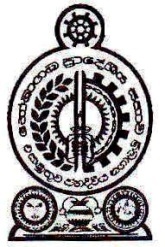 2022.04.21 වන දින හෝමාගම ප්‍රාදේශීය සභා කාර්යාලයේ පැවති  2022 වර්ෂයේ අප්‍රේල් මස මහ සභා රැස්වීම් වාර්තාවේ කෙටුම්පතපැමිණ සිටි ගරු මන්ත්‍රිවරුන් සහ මන්ත්‍රිවරියන්ද,ලේකම්තුමිය ඇතුලු සහභාගීව සිටින සියලුම නිලධාරින්ද, මාධ්‍යවේදීන් ඇතුලු සියලුදෙනා ගෞරවයෙන් යුතුව පිළිගනිමින්,ගරු සභාපතිතුමා විසින්  මහ සභා රැස්වීමේ කටයුතු පෙ.ව.10.00 ට ආරම්භ කරන ලදී.ගරු සභාපති	-  සම්පත් චමින්ද ජයසිංහ මහතා	ගරු උපසභාපති	-  අයි.ඒබන්දුල රන්ජන් ඉලේපෙරුම මහතාගරු ප්‍රාදේශීය සභා මන්ත්‍රී    	-  කළුකපුගේ ඩික්සන් ගාමිණී මහතා ගරු ප්‍රාදේශීය සභා මන්ත්‍රී	-  ඩබ්.එම්.අජිත් ප්‍රේමකුමාර මහතාගරු ප්‍රාදේශීය සභා මන්ත්‍රී 	-  කඩුවාවලගේ දොන් කමල් චන්දන මහතාගරු ප්‍රාදේශීය සභා මන්ත්‍රි	-  අජිත් ප්‍රියන්ත මාතරආරච්චි මහතා ගරු ප්‍රාදේශීය සභා මන්ත්‍රී	-  එච්.රුවන් ප්‍රබෝධ පීරිස් මහතාගරු ප්‍රාදේශීය සභා මන්ත්‍රී	-  උඩුවනගේ දොන් මහින්ද මහතා ගරු ප්‍රාදේශීය සභා මන්ත්‍රී	-  කන්කානිගේ කැලුම් පියංකර මහතා ගරු ප්‍රාදේශීය සභා මන්ත්‍රී	-  රංජිත් නිහාල් හේවාවසම් මහතා ගරු ප්‍රාදේශීය සභා මන්ත්‍රී	-  ජී.චමින්ද අරුණ ශාන්ත මහතා ගරු ප්‍රාදේශීය සභා මන්ත්‍රී	-  ජේ.ඒ.ප්‍රියන්ත පුෂ්පකුමාර මහතා ගරු ප්‍රාදේශීය සභා මන්ත්‍රී	-  වාද්දුවගේ ක්‍රේෂන් ගයන්ත මහතා ගරු ප්‍රාදේශීය සභා මන්ත්‍රී	-  පෙරුම්බුලි අච්චිගේ සුමතිපාල මහතා ගරු ප්‍රාදේශීය සභා මන්ත්‍රීනී	-  කුඩමගේ ක්‍රිශාන්ති මංජුලා කුමාරි මහත්මියගරු ප්‍රාදේශීය සභා මන්ත්‍රී	-  ඩබ්.වී.කිත්සිරි දේවප්‍රිය ද සොයිසා මහතාගරු ප්‍රාදේශීය සභා මන්ත්‍රීනී	-  ජී.කේ.ටමනි ලංකා ප්‍රසාදිනී මහත්මියගරු ප්‍රාදේශීය සභා මන්ත්‍රී	-  ලිෂාන්ත තිලංක කුමාර රණසිංහ මහතාගරු ප්‍රාදේශීය සභා මන්ත්‍රී	-  මාතරගේ වසන්ත ඉන්දික මහතාගරු ප්‍රාදේශීය සභා මන්ත්‍රී	-  එච්.දයන්ත නිරෝෂන හේවාවිතාරණ මහතා	ගරු ප්‍රාදේශීය සභා මන්ත්‍රීනී	-  කොතලාවගේ කිර්තිලතා මහත්මියගරු ප්‍රාදේශීය සභා මන්ත්‍රී	-  එම්.ඒ.ඩී.අසංක නන්දන ශ්‍රිනාත් මහතාගරු ප්‍රාදේශීය සභා මන්ත්‍රී	-  කත්‍රිආරච්චිගේ රූපසේන මහතාගරු ප්‍රාදේශීය සභා මන්ත්‍රී	-  කේ.ඒ.ඩී.කුමුදු ප්‍රභාත් විදුරංග මහතාගරු ප්‍රාදේශීය සභා මන්ත්‍රී	-  කළුකපුගේ සමන්ත කුමාර මහතාගරු ප්‍රාදේශීය සභා මන්ත්‍රී	-  කේ.ඒ.චමින්ද ප්‍රියදර්ශන කුරුප්පු ආරච්චි මහතාගරු ප්‍රාදේශීය සභා මන්ත්‍රි                    -  එම්.ඒ.වී.ඩොනල් නිලන්ත මහතාගරු ප්‍රාදේශීය සභා මන්ත්‍රී	-  ලාල් මහින්ද මුණසිංහ මහතාගරු ප්‍රාදේශීය සභා මන්ත්‍රී	-  රංග උෂාඩ් අබේසිංහ මහතාගරු ප්‍රාදේශීය සභා මන්ත්‍රී	-  තලවලගේ හර්බට් කරුණාරත්න මහතාගරු ප්‍රාදේශීය සභා මන්ත්‍රී	-  කේ.ඒ.ඩී.කුමාර් නිශාන්ත ගුණතිලක මහතාගරු ප්‍රාදේශීය සභා මන්ත්‍රී	-  ජිනදාස අබේවර්ධන නාගසිංහ මහතාගරු ප්‍රාදේශීය සභා මන්ත්‍රීනී	-  ඩැස්රි ජෑන්ස් මහත්මියගරු ප්‍රාදේශීය සභා මන්ත්‍රී	-  තිලකා නන්ද නාරංතොට මහතාගරු ප්‍රාදේශීය සභා මන්ත්‍රීනී	-  බැද්දගේ දෝන ඉනෝකා තනුජා මහත්මියගරු ප්‍රාදේශීය සභා මන්ත්‍රීනී	-  ප්‍රංගිගේ දමයන්තා බන්දුමතී ගුණවර්ධන මහත්මියගරු ප්‍රාදේශීය සභා මන්ත්‍රී	-  අන්දරගේ දොන් කුමාරසිරි මහතාගරු ප්‍රාදේශීය සභා මන්ත්‍රී	-  මුදුන්කොටුවගේ දොන් ශාන්ත මහතාගරු ප්‍රාදේශීය සභා මන්ත්‍රීනී	-  ඩබ්.එච්.ධනුෂ්කා උදේශි ගුණරත්න මහත්මියගරු ප්‍රාදේශීය සභා මන්ත්‍රීනී	-  එස්.කේ.ඒ.නිලා කාන්ති මහත්මියගරු ප්‍රාදේශීය සභා මන්ත්‍රි	- කේ.නිමල් විජයසේන පෙරේරා මහතාගරු ප්‍රාදේශීය සභා මන්ත්‍රී	-  නිර්මල සුඛිත් හපුආරච්චි මහතාගරු ප්‍රාදේශීය සභා මන්ත්‍රී	-  අරුණ පනාගොඩ මහතාගරු ප්‍රාදේශීය සභා මන්ත්‍රී	-  රංවලගේ අරුණ රංවල මහතාගරු ප්‍රාදේශීය සභා මන්ත්‍රීනී	-  ලියනගේ කුමුදුනී රේණුකා මහත්මියගරු ප්‍රාදේශීය සභා මන්ත්‍රීනී	-  එරත්ත පතිරණලාගේ ප්‍රියන්ති මහත්මියනොපැමිණීමගරු ප්‍රාදේශීය සභා මන්ත්‍රීනී	-  ඩබ්.එම්.එස්.ඩී.ඩී.මැණිකේ විජේමාන්න මහත්මියගරු ප්‍රාදේශීය සභා මන්ත්‍රී	-  ආනන්ද කරුණාතිලක මාතරච්චි මහතාගරු ප්‍රාදේශීය සභා මන්ත්‍රී	-  බී.ඒ.අනුර පුෂ්ප කුමාරසිරි මහතා				
නිලධාරීන්ලේකම් 				- කේ.බී.ටී.කුමුදුනී ගුණතිලක මහත්මිය.වැඩ අධිකාරී 				- ඩබ්.ඒ.පී. විජේකාන්ත මහතාප්‍රධාන ආදායම් පරීක්ෂක		- එස්.පී.එස්.කේ.සුජීව පතිරණ මහතාප්‍රජා සංවර්ධන නිලධාරී			- ලලිත් නානායක්කාර මහතා	කාර්යභාර නිලධාරී			- කේ.ටී.ඩී.යමුනා මහත්මියකළමනාකරණ සේවා නිලධාරී(සභා කටයුතු)   - පී.ජී.ප්‍රියංගනී මහත්මියපසුගිය මහ සභා රැස්විම් වාර්තා සම්මත කිරිම2022.03.22 දින මහ සභා වාර්තාව වාර්තාව පිළිගැනීම  සුදුසු යැයි ගරු ප්‍රාදේශීය සභා මන්ත්‍රි කේ.කැලුම් පියංකර මහතා විසින් යෝජනා කරන ලදුව,ගරු ප්‍රාදේශීය සභා මන්ත්‍රි උඩුවනගේ දොන් මහින්ද මහතා විසින් ස්ථිර කරන ලදී.ඒ අනුව පසුගිය මහ සභා වාර්තාව ඒකමතිකව සභා සම්මත වු බව ගරු සභාපතිතුමා විසින් සභාවට දැනුම් දෙන ලදී.ගරු සභාපතිතුමාගේ විශේෂ නිවේදන -පක්ෂ සාමාජිකත්වය අහිමිවීම හේතුකොට ගෙන හෝමාගම ප්‍රාදේශීය සභාවට තෝරා එවා ඇති සභිකයෙකුගේ ධුරයක් පුරප්පාඩු වී ඇති හෙයින්ද, (262 අධිකාරිය) පළාත් පාලන ආයතන ඡන්ද විමසීම් ආඥා පනතේ 66අ(1) වගන්තිය යටතේ හෝමාගම ප්‍රාදේශීය සභාවට තෝරා එවා ඇති සභිකයෙකු ලෙස පත් වූ ඉන්දික ප්‍රසන්න කුමාර කෝරළගේ අයත් වන්නා වූ එක්සත් ජනතා නිදහස් සන්ධානය නම් වන පිළිගත් දේශපාලන පක්ෂයේ ලේකම්ට දින තිහ(30) ක කාල පරිච්ජේදය ඇතුළත පළාත් පාලන ආයතන ඡන්ද විමසීම් ආඥා පනතේ 262 අධිකාරිය) 9 වගන්තිය යටතේ නුසුදුසුසෙකු වී නොමැති අපේක්ෂකයෙකු සභිකයෙකු වශයෙන් තෝරා පත්කර ගනු ලැබිය යුතු යැයි ප්‍රකාශ කරනු ලැබිය යුතු වුවද, එම පක්ෂයට අයත් වන්නා වූද, හෝමාගම ප්‍රාදේශීය සභාවට තෝරා එවා ඇති සභිකයා පිළිබඳව තීරණය කිරීමට  නියම කරනු ලැබ ඇති හෙයින්ද ඉහත කී පිළිගත් දේශපාලන පක්ෂයේ ලේකම් විසින් එම පුරප්පාඩුව පිරවීම සඳහා කංකානිගේ නිමල් විජයසේන පෙරේරා නම් කිරීමේ ස්වකීය තීරණය දන්වනු ලැබ ඇති හෙයින්, හෝමාගම ප්‍රාදේශීය සභාවේ තේරීම්භාර නිලධාරී මාපා මුදියන්සේලාගේ සේන කුමාරසිරි බණ්ඩාර මාපා යන අය විසින් පළාත් පාලන ආයතන ඡන්ද විමසීම් ආඥා පනතේ (262 අධිකාරිය) 66අ(1) වගන්තිය ප්‍රකාර ක්‍රියා කරමින්, කංකානිගේ නිමල් විජයසේන පෙරේරා හෝමාගම ප්‍රාදේශීය සභාවට තෝරා එවා ඇති සභිකයෙකු ලෙස මෙයින් ප්‍රකාශ කරමි.ගරු සභිකවරුන් නොපැමිණ සිටීමේ අවසරය පිළිබඳ යෝජනා -3:01 ගරු සභාපති සම්පත් චමින්ද ජයසිංහ මහතා යෝජනා කරයිගරු ප්‍රාදේශීය සභා මන්ත්‍රි ආනන්ද කරුණාතිතලක මාතරච්චි මහතා අසනීප තත්ත්වය නිසා අද දින මහ සභාවට සහභාගි වීමට නොහැකි බැවින් නිවාඩු අනුමත කිරීම සුදුසු යැයි යෝජනා කරමි. එම යෝජනාව ගරු ප්‍රාදේශීය සභා මන්ත්‍රී රංග උෂාඩ් අබේසිංහ මහතා විසින් ස්ථිර කරන ලදී.යෝජනාව ඒකමතිකව සභා සම්මත වූ බව ගරු සභාපතිතුමා විසින් සභාවට දැනුම් දෙන ලදී.3:02 ගරු සභාපති සම්පත් චමින්ද ජයසිංහ මහතා යෝජනා කරයිගරු ප්‍රාදේශීය සභා මන්ත්‍රිනී ඩබ්.එම්.එස්.ඩී.ඩී.මැණිකේ විජේමාන්න මහත්මිය අසනීප තත්ත්වය නිසා අද දින මහ සභාවට සහභාගි වීමට නොහැකි බැවින් නිවාඩු අනුමත කිරීම සුදුසු යැයි යෝජනා කරමි. එම යෝජනාව ගරු ප්‍රාදේශීය සභා මන්ත්‍රී සමන්ත කුමාර මහතා විසින් ස්ථිර කරන ලදී.යෝජනාව ඒකමතිකව සභා සම්මත වූ බව ගරු සභාපතිතුමා විසින් සභාවට දැනුම් දෙන ලදී.3:03 ගරු සභාපති සම්පත් චමින්ද ජයසිංහ මහතා යෝජනා කරයිගරු ප්‍රාදේශීය සභා මන්ත්‍රි බී.ඒ.අනුර පුෂ්ප කුමාරසිරි මහතා අසනීප තත්ත්වය නිසා අද දින මහ සභාවට සහභාගි වීමට නොහැකි බැවින් නිවාඩු අනුමත කිරීම සුදුසු යැයි යෝජනා කරමි. එම යෝජනාව ගරු ප්‍රාදේශීය සභා මන්ත්‍රී අරුණ පනාගොඩ මහතා විසින් ස්ථිර කරන ලදී.යෝජනාව ඒකමතිකව සභා සම්මත වූ බව ගරු සභාපතිතුමා විසින් සභාවට දැනුම් දෙන ලදී.සභාව අමතා එවන ලද පෙත්සම්, පැමිණිලි හා සන්නිවේදන සභාව හමුවේ තැබීම - 4:1  මේ වන විට අත්‍යාවශ්‍ය ආහාර ද්‍රව්‍යවල මිල තුන්ගුණයකින් පමණ ඉහල ගොස් ඇති බැවින් සභා කාර්ය	 මණ්ඩලයට සහන සැලසීම මැයෙන් ගරු ප්‍රාදේශීය සභා මන්ත්‍රි රංවලගේ අරුණ රංවල මහතා විසින් සභාවට ලිපියක් ඉදිරිපත් කරන ලදී.(ලිපිය සභාවේ කියවන ලදී.)4:2 පොදුජන පෙරමුණ කණ්ඩායමෙන් ඉවත්ව ශ්‍රි ලංකා නිදහස් පක්ෂ කණ්ඩායම විපක්ෂය නියෝජනය කිරීම සම්බන්ධව දැනුවත් කිරීමේ ලිපිය ගරු ප්‍රාදේශීය සභා මන්ත්‍රි  ඒ.ඩී.කුමාරසිරි මහතා විසින් සභාවට ලිපියක් ඉදිරිපත් කරන ලදී. .(ලිපිය සභාවේ කියවන ලදී.)	4:3 හෝමාගම මහින්ද මාවත වැසි ජලය බැසයාමේ ගැටළුව සම්බන්ධයෙන් හෝමාගම මහින්ද මාවත එන්.බී.පුෂ්පකුමාර මහතා විසින් ඉදිරිපත් කරන ලද ලිපිය ගරු ප්‍රාදේශීය සභා මන්ත්‍රිනී ඊ.පී.ප්‍රියන්ති මහත්මිය විසින් සභාවට ඉදිරිපත් කරන ලදී.05.	යථා පරිදි කල් දෙනු ලැබු ප්‍රශ්න5:01 ගරු ප්‍රා.ස.මන්ත්‍රී කේ.ඩී.කමල් චන්දන මහතා ප්‍රශ්න කරයි5:1:01	2022 ජනවාරි මස සිට මාර්තු 31 දක්වා හෝමාගම ප්‍රාදේශීය සභා බල ප්‍රදේශයේ ඉඩම් සංවර්ධනය කර නේවාසික භාවිතය සඳහා සැලසුම් කමිටුව මඟින් සංවර්ධන බලපත්‍ර ලබා දී තිබේද ?	පිළිතුරු :- ඔව්5:1:02	එසේ සංවර්ධන බලපත්‍ර ලබා දී තිබේ නම් ලබා දී ඇති සංවර්ධන බලපත්‍ර ගණන කීයද?	පිළිතුරු :- 24 යි5:1:03	ලබාදුන් සංවර්ධන බලපත්‍ර කවර ප්‍රදේශවලින්, කුමන පුද්ගලයින්ට, කුමන ආයතනවලට ලබා දුන්නේද?																						යථා පරිදි කල් දෙනු ලැබු යෝජනා -6:01 ගරු ප්‍රා.ස.මන්ත්‍රී ඩබ්.එම්.අජිත් ප්‍රේමකුමාර මහතා යෝජනා කරයිකිරිගම්පමුණුව අංක 422 යටතේ ඇති සියළු නිවාස පිහිටා තිබෙන ප්‍රවේශ මාර්ගය වන අඩි 20ක් පළල මීටර් 67 දිග මාර්ගය සභාවට පවරා “තුරුලිය පෙදෙස” නමින් නම් කර සංවර්ධනය කරදෙන ලෙස නිවැසියන්ගේ ඉල්ලීම මත ගරු සභාවට යෝජනා කරමි.ඉහත යෝජනාවේ කිරිගම්පමුණුව අංක 42/2 යනුවෙන් සංශෝධනය වියයුතු බව ගරු ප්‍රාදේශීය සභා මන්ත්‍රි ඩබ්.එම්.අජිත් ප්‍රේමකුමාර මහතා විසින් දැනුම් දෙන ලදී.එම යෝජනාව ගරු ප්‍රාදේශීය සභා මන්ත්‍රී කේ.කැලුම් පියංකර මහතා විසින් ස්ථිර කරන ලදී.ගරු ප්‍රාදේශීය සභා මන්ත්‍රි රංග උෂාඩ් අබේසිංහ මහතාමේ ඉදිරිපත් කර තිබෙන්නේ සංවර්ධන යෝජනා බැවින් මේ වන විටය රටේ පවතින තත්ත්වය අනුව හෝමාගම ප්‍රාදේශීය සභාව සංවර්ධන යෝජනා ඉදිරිපත් කරන්නේ ඇයි ද යන්න අප නොදන්නා බැවින් මේ තත්ත්වය නතර කරන ලෙසට දන්වා සිටින ලදී.(ඒ සමඟම එක්සත් ජාතික පක්ෂය, ශ්‍රි ලංකා නිදහස් පක්ෂය සහ ජනතා විමුක්ති පෙරමුණ නියෝජනය කරන සභිකවරුන් විසින් බෝඩ් ප්‍රදර්ශනය කරමින් ආණ්ඩුවට විරෝධතාවය දක්වන ලදී.)යෝජනාව බහුතර එකඟතාවය මත සභා සම්මත වූ බව ගරු සභාපතිතුමා විසින් සභාවට දැනුම් දෙන ලදී.6:02 ගරු ප්‍රා.ස.මන්ත්‍රී ඩබ්.එම්.අජිත් ප්‍රේමකුමාර මහතා යෝජනා කරයිඋන්දුරුගොඩ සපත්තු වැඩපළ අසළ සිට රසාරා පිටි කම්හල උන්දුරුගොඩ මායිම දක්වා මාර්ග කොටස උන්දුරුගොඩ කාලයක් වාසය කර අපවත් වී වදාළ අහංගම ධම්මාලංකාර හිමිපාණන් සිහිවීම පිණිස ධම්මාලංකාර හිමි මාවත ලෙස නම් කරන ලෙසත් එම මාර්ගයේ කෙටි අතුරු මාර්ග 04ට ධම්මාලංකාර හිමි මාවත 1,2,3,4 පටුමඟ ලෙස නම් කරන ලෙසත් ප්‍රදේශවාසීන්ගේ ඉල්ලීම මත ගරු සභාවට යෝජනා කරමි.එම යෝජනාව ගරු උප සභාපති අයි.ඒ.බන්දුල රන්ජන් ඉලේපෙරුම මහතා විසින් ස්ථිර කරන ලදී.යෝජනාව බහුතර එකඟතාවය මත සභා සම්මත වූ බව ගරු සභාපතිතුමා විසින් සභාවට දැනුම් දෙන ලදී.6:03 ගරු ප්‍රා.ස.මන්ත්‍රී එච්.දයන්ත නිරෝෂන හේවාවිතාරණ මහතා යෝජනා කරයිහෝමාගම කටුවාන පාරේ පහත සඳහන් මාර්ග දැඩිලෙස අබලන්ව ඇති හෙයින් එම මාර්ග කාපට් අතුරා පිළිසකර කර දෙන මෙන් යෝජනා කරමි.(අ) හෝමාගම ප්‍රගති මාවත හා එහි 1.2,5,6 අතුරු මාර්ග(ආ) හෝමාගම කහටගහලන්ද පාර(ඇ) හෝමාගම හනීෆා මාවත(ඈ) හෝමාගම ගොඩපරගහලන්ද පාර (සත්මග පාර)(ඉ) හෝමාගම කටුවාන දේවාල පාර හා 7,8,9 පටුමඟවල්(ඊ) හෝමාගම නාරංගහහේන පාරඑම යෝජනාව ගරු ප්‍රාදේශීය සභා මන්ත්‍රි මාතරගේ වසන්ත ඉන්දික මහතා විසින් ස්ථිර කරන ලදී.යෝජනාව බහුතර එකඟතාවය මත සභා සම්මත වූ බව ගරු සභාපතිතුමා විසින් සභාවට දැනුම් දෙන ලදී.6:04 ගරු ප්‍රා.ස.මන්ත්‍රී එච්.දයන්ත නිරෝෂන හේවාවිතාරණ මහතා යෝජනා කරයිමාගම්මන නැගෙනහිර 590 ග්‍රාම නිලධාරි කොට්ඨාශයේ පහත සඳහන් මාර්ග අබලන් වී ඇති හෙයින් එම මාර්ග තාර යොදා පිළිසකර කර දෙන මෙන් යෝජනා කරමි.(අ) මාගම්මන සුරම්‍ය මාවත හා අතුරු මාර්ග පද්ධති(ආ) මුණසිංහගම අතුරු මාර්ග(ඇ) මාගම්මන සෙක්කුවත්ත පාර(ඈ) මාගම්මන බටහේන පාරේ ගල්වල තිබු පෙදෙස අග කොටස(ඉ) මාගම්මන වෙදගේවත්ත පාරඑම යෝජනාව ගරු ප්‍රාදේශීය සභා මන්ත්‍රි මාතරගේ වසන්ත ඉන්දික මහතා විසින් ස්ථිර කරන ලදී.යෝජනාව බහුතර එකඟතාවය මත සභා සම්මත වූ බව ගරු සභාපතිතුමා විසින් සභාවට දැනුම් දෙන ලදී.6:05 ගරු ප්‍රා.ස.මන්ත්‍රී එච්.දයන්ත නිරෝෂන හේවාවිතාරණ මහතා යෝජනා කරයි485 ඒ උඩුවන ග්‍රාම නිලධාරි වසමේ පහත මාර්ග දැඩිලෙස අබලන් වී ඇති හෙයින් එම මාර්ග ප්‍රිමික්ස් යොදා පිළිසකර කර දෙන මෙන් යෝජනා කරමි.(අ) උඩුවන ප්‍රිය මාවත(ආ) උඩුවන හෙරලියාවිල පාර(ඇ) උඩුවන ජනසවි මාවත(ඈ) උඩුවන හෙරලිගස්වත්ත පාර(ඉ) උඩුවන සමඟි පාය පාරඑම යෝජනාව ගරු ප්‍රාදේශීය සභා මන්ත්‍රි මාතරගේ වසන්ත ඉන්දික මහතා විසින් ස්ථිර කරන ලදී.යෝජනාව බහුතර එකඟතාවය මත සභා සම්මත වූ බව ගරු සභාපතිතුමා විසින් සභාවට දැනුම් දෙන ලදී.6:06 ගරු ප්‍රා.ස.මන්ත්‍රී තිලකා නන්ද නාරංතොට මහතා යෝජනා කරයිකූරුගල ග්‍රාම නිලධාරි වසමේ ලුනේතොට මාර්ගයේ ඇති පොදු නාන ළිඳ ප්‍රතිසංස්කරණය කිරීමට යෝජනා කරමි.යෝජනාව සභාවට ඉදිරිපත් නොකරන ලදී.6:07 ගරු ප්‍රා.ස.මන්ත්‍රීනී ඊ.පී.ප්‍රියන්ති මහත්මිය යෝජනා කරයිහෝමාගම කටුවාන කර්මාන්ත පුරයට අයත් පොදු ක්‍රීඩා පිටිය ඒ අවට පිහිටි පෞද්ගලික ආයතන මඟින් රථගාල් කිරීමට හා වගා බිම් ලෙස මේ වන විට යොදා ගෙන ඇත. එමෙන්ම කර්මාන්ත පුරයේ මාර්ග සංවර්ධනය කිරිමේදී ඉවතලන අපද්‍රව්‍ය හා කර්මාන්ත ශාලාවල අබලි ද්‍රව්‍ය ක්‍රීඩාපිටිය පිහිටි භූමියෙහි දක්නට ලැබේ. කටුවාන කර්මාන්ත පුර තරුණ සේවක එකමුතුවෙහි ඉල්ලීම පරිදි තරුණ සේවක සේවිකාවන් හට ක්‍රීඩා කිරීම සඳහා ක්‍රීඩා පිටිය යථා තත්ත්වයට පත්කර ගැනීමට හෝමාගම ප්‍රාදේශීය සභාව මැදිහත් වීම සුදුසු යැයි යෝජනා කර සිටිමි.යෝජනාව සභාවට ඉදිරිපත් නොකරන ලදී.6:08 ගරු ප්‍රා.ස.මන්ත්‍රීනී ඊ.පී.ප්‍රියන්ති මහත්මිය යෝජනා කරයිහෝමාගම ශ්‍රී මහින්ද මාවතේ වැසි ජලය බැස යාමේ ගැටළුව සම්බන්ධයෙන් ඔබගේ අංක: හෝ/ප්‍රා.ස./4/6/55/2017 හා 2018.09.21 දිනැති ලිපියට අනුව මෙතෙක් කිසිඳු සාධාරණ විසඳුමක් ලැබී නැත. මෙම ගැටළුව හේතුවෙන් අංක 785/1, ශ්‍රී මහින්ද මාවත පදංචි එන්.බී.පුෂ්පකුමාර මහතාගේ නිවස හා මිදුල වැසි ජලයෙන් යටවේ. ඔබගේ ඉහත අංක සඳහන් 2018.09.21 දිනැති ලිපියට අනුව වැසි ජලය බැස යාම සඳහා කොන්ක්‍රීට් කාණුවක් ඉඳිකිරීම සුදුසු යැයි යෝජනා කර සිටිමි.යෝජනාව සභාවට ඉදිරිපත් නොකරන ලදී.6:09 ගරු ප්‍රා.ස.මන්ත්‍රී. එම්.ඒ.ඩී.අසංක නන්දන ශ්‍රීනාත් මහතා යෝජනා කරයිමත්තේගොඩ මැදකන්ද 01 වන පටුමඟ පැති කාණු පද්ධතිය සංවර්ධනය කිරීම සඳහා ඇස්තමේන්තු මුදල වන රු.ලක්ෂ 15කි. මහ සභාවට පිළිගන්නා ලෙස යෝජනා කරමි.එම යෝජනාව ගරු උප සභාපති අයි.ඒ.බන්දුල රන්ජන් ඉලේපෙරුම මහතා විසින් ස්ථිර කරන ලදී.යෝජනාව බහුතර එකඟතාවය මත සභා සම්මත වූ බව ගරු සභාපතිතුමා විසින් සභාවට දැනුම් දෙන ලදී.6:10 ගරු ප්‍රා.ස.මන්ත්‍රී. එම්.ඒ.ඩී.අසංක නන්දන ශ්‍රීනාත් මහතා යෝජනා කරයිමත්තේගොඩ ළමා ක්‍රීඩාංගනය (පොලීසිය අසළ බේසම) ප්‍රධාන ගේට්ටුව අසළ ඇති පැති බැම්ම සහ ඇතුල් වන ස්ථානයේ ඉන්ටර්ලොක් ගල් අල්ලා ගේට්ටුවේ ඉහළ ආවරණය සංවර්ධනය කිරිම සඳහා රු.ලක්ෂ 10ක ඇස්තමේන්තු මුදල පිළිගන්නා ලෙස යෝජනා කරමි.එම යෝජනාව ගරු උප සභාපති අයි.ඒ.බන්දුල රන්ජන් ඉලේපෙරුම මහතා විසින් ස්ථිර කරන ලදී.යෝජනාව බහුතර එකඟතාවය මත සභා සම්මත වූ බව ගරු සභාපතිතුමා විසින් සභාවට දැනුම් දෙන ලදී.6:11 ගරු ප්‍රා.ස.මන්ත්‍රී. එම්.ඒ.ඩී.අසංක නන්දන ශ්‍රීනාත් මහතා යෝජනා කරයිමත්තේගොඩ ප්‍රධාන බස් නැවතුම්පළ අසළ ඇති ප්‍රජා ශාලාවේ දෙවන මහලේ ඉතිරි සංවර්ධන කටයුතු සඳහා රු.ලක්ෂ 20ක ඇස්තමේන්තු මුදල පිළිගන්නා ලෙස යෝජනා කරමි.එම යෝජනාව ගරු ප්‍රාදේශීය සභා මන්ත්‍රි මාතරගේ වසන්ත ඉන්දික මහතා විසින් ස්ථිර කරන ලදී.යෝජනාව බහුතර එකඟතාවය මත සභා සම්මත වූ බව ගරු සභාපතිතුමා විසින් සභාවට දැනුම් දෙන ලදී.6:12 ගරු සභාපති සම්පත් චමින්ද ජයසිංහ මහතා යෝජනා කරයිහෝමාගම කර්මාන්තපුරය ඉදිරිපිට වල්ගම - දියගම මාර්ගයට මුහුණලා ඇති අතුරු මාර්ගය සඳහා “පී.පී.ජයවර්ධන මාවත” යන නම යොදා දෙන ලෙස මාර්ගයේ ස්ථිර පදිංචිකරුවන්ගේ කිසිදු විරෝධතාවයක් නොමැති බව දන්වා ඇති බැවින්, එම අතුරු මාර්ගය “පී.පී.ජයවර්ධන මාවත” ලෙස නම් කිරීම සුදුසු යැයි යෝජනා කරන ලදී.එම යෝජනාව ගරු උප සභාපති අයි.ඒ.බන්දුල රන්ජන් ඉලේපෙරුම මහතා විසින් ස්ථිර කරන ලදී.යෝජනාව බහුතර එකඟතාවය මත සභා සම්මත වූ බව ගරු සභාපතිතුමා විසින් සභාවට දැනුම් දෙන ලදී.6:13 ගරු සභාපති සම්පත් චමින්ද ජයසිංහ මහතා යෝජනා කරයි2022.03.23 වන දින පැවති මුදල් හා ප්‍රතිපත්ති සැකසීමේ කාරක සභා වාර්තාවේ සඳහන් සියළුම නිර්දේශයන් පිළිගෙන අනුමත කිරීම සුදුසු යැයි යෝජනා කරමි.එම යෝජනාව ගරු ප්‍රාදේශීය සභා මන්ත්‍රි ඩබ්.එම්.අජිත් ප්‍රේමකුමාර මහතා විසින් ස්ථිර කරන ලදී.යෝජනාව බහුතර එකඟතාවය මත සභා සම්මත වූ බව ගරු සභාපතිතුමා විසින් සභාවට දැනුම් දෙන ලදී.6:14 ගරු සභාපති සම්පත් චමින්ද ජයසිංහ මහතා යෝජනා කරයි2022.03.29 වන දින පැවති ටෙන්ඩර් කමිටු වාර්තාවේ සඳහන් සියළුම නිර්දේශයන් පිළිගෙන අනුමත කිරීම සුදුසු යැයි යෝජනා කරමි.එම යෝජනාව ගරු උප සභාපති අයි.ඒ.බන්දුල රන්ජන් ඉලේපෙරුම මහතා විසින් ස්ථිර කරන ලදී.යෝජනාව බහුතර එකඟතාවය මත සභා සම්මත වූ බව ගරු සභාපතිතුමා විසින් සභාවට දැනුම් දෙන ලදී.6:15 ගරු ප්‍රා.ස.මන්ත්‍රී ජී.සී.අරුණ ශාන්ත මහතා යෝජනා කරයි2022.03.30 වන දින පැවති නිවාස හා ප්‍රජා සංවර්ධන කාරක සභා වාර්තාවේ සියළුම නිර්දේශයන් පිළිගෙන අනුමත කිරීම සුදුස යැයි යෝජනා කරමි.එම යෝජනාව ගරු ප්‍රාදේශීය සභා මන්ත්‍රි පෙරුම්බුලි අච්චිගේ සුමතිපාල මහතා විසින් ස්ථිර කරන ලදී.යෝජනාව බහුතර එකඟතාවය මත සභා සම්මත වූ බව ගරු සභාපතිතුමා විසින් සභාවට දැනුම් දෙන ලදී.6:16 ගරු ප්‍රා.ස.මන්ත්‍රී එච්.පී.රංජිත් නිහාල් මහතා යෝජනා කරයි2022.03.31 වන දින පැවති කාර්මික සේවා කාරක සභා වාර්තාවේ සඳහන් සියළුම නිර්දේශයන් පිළිගෙන අනුමත කිරීම සුදුසු යැයි යෝජනා කරමි.එම යෝජනාව ගරු ප්‍රාදේශීය සභා මන්ත්‍රි ඩබ්.එම්.අජිත් ප්‍රේමකුමාර මහතා විසින් ස්ථිර කරන ලදී.යෝජනාව බහුතර එකඟතාවය මත සභා සම්මත වූ බව ගරු සභාපතිතුමා විසින් සභාවට දැනුම් දෙන ලදී.6:17 ගරු ප්‍රා.ස.මන්ත්‍රීනී ඩබ්.එම්.එස්.ඩී.ඩී.මැණිකේ මහත්මිය යෝජනා කරයි2022.03.31 වන දින පැවති ළමා හා කාන්තා කාරක සභා වාර්තාවේ සඳහන් සියළුම නිර්දේශයන් පිළිගෙන අනුමත කිරීම සුදුසු යැයි යෝජනා කරමි.යෝජනාව ඉදිරිපත් කරන ලද මන්ත්‍රිතුමිය පැමිණ නොමැති බැවින් යෝජනාව ඉදිරි සභාවට කල් තබන ලදී.6:18 ගරු සභාපති සම්පත් චමින්ද ජයසිංහ මහතා යෝජනා කරයි2022.04.05 වන දින පැවති මුදල් හා ප්‍රතිපත්ති සැකසීමේ කාරක සභා වාර්තාවේ සඳහන් සියළුම නිර්දේශයන් පිළිගෙන අනුමත කිරීම සුදුසු යැයි යෝජනා කරමි.එම යෝජනාව ගරු උප සභාපති අයි.ඒ.බන්දුල රන්ජන් ඉලේපෙරුම මහතා විසින් ස්ථිර කරන ලදී.යෝජනාව බහුතර එකඟතාවය මත සභා සම්මත වූ බව ගරු සභාපතිතුමා විසින් සභාවට දැනුම් දෙන ලදී.6:19 ගරු සභාපති සම්පත් චමින්ද ජයසිංහ මහතා යෝජනා කරයි2022.04.06 වන දින පැවති ටෙන්ඩර් කමිටු වාර්තාවේ සඳහන් සියළුම නිර්දේශයන් පිළිගෙන අනුමත කිරීම සුදුසු යැයි යෝජනා කරමි.එම යෝජනාව ගරු ප්‍රාදේශීය සභා මන්ත්‍රි කේ.කැලුම් පිංයකර මහතා විසින් ස්ථිර කරන ලදී.යෝජනාව බහුතර එකඟතාවය මත සභා සම්මත වූ බව ගරු සභාපතිතුමා විසින් සභාවට දැනුම් දෙන ලදී.6:20 ගරු සභාපති සම්පත් චමින්ද ජයසිංහ මහතා යෝජනා කරයිහෝමාගම ප්‍රාදේශීය සභා බල ප්‍රදේශයේ අංක 592 සියඹලාගොඩ ග්‍රාම නිලධාරි වසමේ කැඩැස්තර සිතියම් අංක 520022 කලාප අංක 01හි පෙන්වා ඇති කැබලි අංක 107 දෙණිය මාර්ගය හෝමාගම ප්‍රාදේශීය සභාව සතු පොදු මාර්ගයක් වේ. එම මාර්ගයේ කැබලි අංක 143 ලෙස පෙන්වා ඇති අතුරු මාර්ගය පිහිටා ඇත්තේ, දෙණිය මාර්ගයේ පහත් ස්ථානයක මෙම පිහිටිම අනුව වැසි දිනවල දෙණිය මාර්ගය දිගේ ගලා බසින වැසි ජලය මෙම මාර්ගය දිගේ (කැබලි අංක 143) ගොස් කෙලවර පිහිටි දෙපා ඇළකට සම්බන්ධ වේ. මෙම වැසි ජලය අක්‍රමවත්ව ගලා යාම නිසා එම මාර්ග හා එම මාර්ගය කෙළවර පදිංචිකරුවන් ද පීඩාවට පත්වේ. මේ පිළිබඳව සලකා බලා 1987 අංක 15 දරන ප්‍රාදේශීය සභා පනතේ අංක 79 වගන්තියට අනුව මාවෙත පැවරි ඇති බලතල ප්‍රකාරව දෙනිය මාර්ගයේ ගලා එන වැසි ජලය ක්‍රමවත්ව බැස යාම සඳහා කැඩැස්තර සිතියම් අංක 143 මාර්ගයේ පෙන්වා ඇති කාණුව එම සිතියමේ (අංක 84) ලෙස පෙන්වා ඇති ඇළ දක්වා සම්බන්ධ කර ක්‍රමවත්ව සකස් කර සංවර්ධනය කිරීමට සුදුසු බව යෝජනා කරමි.එම යෝජනාව ගරු උප සභාපති අයි.ඒ.බන්දුල රන්ජන් ඉලේපෙරුම මහතා විසින් ස්ථිර කරන ලදී.යෝජනාව බහුතර එකඟතාවය මත සභා සම්මත වූ බව ගරු සභාපතිතුමා විසින් සභාවට දැනුම් දෙන ලදී.07. ගරු සභාපතිතුමා යෝජනා කරයි. කාරක සභා වාර්තා  සලකා බැලීම7:1	මුදල් හා ප්‍රතිපත්ති සැකසිමේ කාරක සභා වාර්තාව	- 2022.03.23ඉහත කාරක සභා වාර්තාවේ අංක 5:3:2:14 යටතේ මත්තේගොඩ නැගෙනහිර ග්‍රාම සංවර්ධන සමිතියට ගෙවිය යුතු මුදල අත්වැරදීමකින් රු.540,912.98 ක් ලෙස සඳහන් වී ඇති නමුත් එම මුදල රු.548,307.01 ක් ලෙස සංශෝධනය වී නිවැරදි විය යුතුය.7:1	මුදල් හා ප්‍රතිපත්ති සැකසිමේ කාරක සභා වාර්තාව	- 2022.04.05ඉහත කාරක සභා වාර්තාවේ 5:2:32 යටතේ සභාව සතු වාහන හා යන්ත්‍ර සූත්‍ර සඳහා 2022.03.01 සිට 2022.03.19 දක්වා ඉන්ධන ලබා ගැනීම වෙනුවෙන් සී/ස හෝමාගම වි.සේ.ස.සමිතියට මුදල් ගෙවීම අත්වැරදීමකින් රු.503634.95 ක් ලෙස සඳහන් වුවද, එම මුදල රු.597524.95 ක් ලෙස නිවැරදි වී සංශෝධනය වියයුතුය7:2	නිවාස හා ප්‍රජා සංවර්ධන කාරක සභා වාර්තාව		- 2022.03.307:3	කාර්මික සේවා කාරක සභා වාර්තාව			- 2022.03.317:4	පරිසර හා පහසුකම් කාරක සභා වාර්තාව		-      -7:5	ටෙන්ඩර් කමිටු වාර්තාව					- 2022.03.297:5	ටෙන්ඩර් කමිටු වාර්තාව					- 2022.04.067:6	ළමා හා කාන්තා කමිටු වාර්තාව				- 2022.03.31අංක 7:1 සිට 7:6 සඳහන් කාරක සභා වාර්තා සහ ටෙන්ඩර් මණ්ඩල වාර්තා සලකා බලන ලදුව,අංක 7:6 යටතේ සඳහන් ළමා හා කාන්තා කමිටු වාර්තාව හැර අනෙකුත් වාර්තා ඉහත සඳහන් සංශෝධනයන්ට යටත්ව පිළිගැනීම සුදුසු යැයි අනුමත කරන ලදී.08. ලැබිම් ගෙවිම් වාර්තාව සළකා බලා සම්මත කිරීම.8.1	2021 ඔක්තෝබර් සිට දෙසැම්බර් ආදායම් අයකර ගැනීම පිළිබඳ මාසික ප්‍රගති වාර්තාව(එල්.ජී.12)-2021.01.01. සිට 2021.12.31 දක්වා එකතු කල ආදායම පිළිබඳ වාර්තාව සභාවට ඉදිරිපත් කරනු ලැබීය.(වාර්තාව පිටු අංක 10 හි අමුණා ඇත.)8.1	2022 ජනවාරි සිට මාර්තු ආදායම් අයකර ගැනීම පිළිබඳ මාසික ප්‍රගති වාර්තාව- (එල්.ජී.12)- නැත       8.2       2021 දෙසැම්බර් සහ 2022 ජනවාරි සිට මාර්තු මාසික වියදම් වාර්තාව (එල්.ජී.19)	-2021 දෙසැම්බර් සහ 2022 ජනවාරි සහ පෙබරවාරි මාසයන්හි මාසික වියදම් වාර්තාව සභාවට ඉදිරිපත් කරනු ලැබීය.(වාර්තා පිටු අංක 10-21  හි අමුණා ඇත.)09. වෙනත් කරුණු9:01	2017 අංක 16 දරන පළාත් පාලන ආයතන ඡන්ද විමසීම් (සංශෝධන) පනතට අදාළව සිදු කරන ලද පළාත් පාලන ආයතනවල මන්ත්‍රීධුර සංඛ්‍යාවෙන් 25% කාන්තාවන් විය යුතුය යන්න සංශෝධනය කිරීමට මේ වන විට පාර්ලිමේන්තු තේරීම් කාරක සභාව වෙත යෝජනා ඉදිරිපත්ව ඇත. පළාත් පාලන ආයතනවල කාන්තා නියෝජනය අඩු කිරීමට එරෙහිව හා එකී කාන්තා නියෝජනය ඉදිරියටද ස්ථාපිත කරන ලෙස ඉල්ලා පාර්ලිමේන්තු තේරීම් කාරක සභාව වෙත ලිපියක් යැවීමට ගරු ප්‍රාදේශීය සභා මන්ත්‍රීනී බී.ඩී.ඉනෝකා තනුජා මහත්මිය යෝජනා කර ඇත. 	අදාල ආයතනය දැනුවත් කිරීමට කටයුතු කරන බව ගරු සභාපතිතුමා විසින් දැනුම් දෙන ලදී.සභාවේ වැඩ කටයුතු පෙ.ව.10.45 ට පමණ අවසන් විය.2022.04.21 දින						සම්පත් චමින්ද ජයසිංහහෝමාගම ප්‍රාදේශීය සභා කාර්යාලයේදීය.			සභාපති,									හෝමාගම ප්‍රාදේශීය සභාව	අනු අංකයඅයිතිකරුගේ නමඉඩම පිහිටි ගම01ඒ.ඩී.ඉන්ද්‍රානි වරුණිකා අබේසිංහදියගම02ලංකා ලෑන්ඩ් ඇන්ඩ් ප්‍රොපර්ටිස්මත්තේගොඩ බටහිර03අරලිය ලෑන්ඩ්ස්වටරැක04අරලිය ලෑන්ඩ්ස්වල්පිට05ප්‍රයිම් ලෑන්ඩ්ස්පානළුව06රීජනට් එස්ටේට්ජල්තර07ප්‍රයිම් ලෑන්ඩ්ස්මුල්ලේගම08ඉසංක සාවින්දමීගොඩ09නිෂාන්ත නදීෂ් කත්‍රිආරච්චිමීගස්මුල්ල10ඔවිලියා හෝම්ස්බටවල11අරලිය ලෑන්ඩ්ස්සුවපුබුදුගම12ප්‍රයිම් ලෑන්ඩ්ස්ඕවිටිගම13පී.පතිරාජදොලහේන14ඉසංක සාවින්දදොලහේන15වජිර කුමාරනැගෙනහිර හොරගල16ඩී.එම්.එස්.ඒ ද සිල්වාකුරුගල17ටී.ඩී.ශාන්තශිලිබෙරුකැටිය18ප්‍රියලාල් සමරදිවාකරමාදුලාව19ගාමිණි ඇල්විටිගලබ්‍රාහ්මණගම20කේ.එල්.පී.පෙරේරාහොරකඳවල21ශ්‍රීනාත් කපිලලියන්වල22ඒ.සුසිල් පියරත්නනැගෙනහිර හොරගල23කේ.ඩී.සුමනදාසබටවල24ඩබ්.ඒ.අයි.යු.ගුණතිලක බ්‍රාහ්මණගම